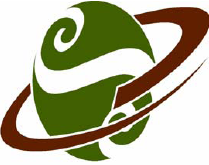  								بسمه تعالي	                     		                 اطلاعيه  		                       		 	          سازمان بورس و اوراق بهادار                                                                                                   شرکت سایپا دیزل (سهامي عام)نماد : خکاوه          كد : 341004الف) خلاصه تصمیمات مجمع عمومی فوق العادهبدین‌وسیله به اطلاع می‌رساند مجمع عمومی فوق العاده شرکت سایپا دیزل (سهامی‌عام) در تاریخ 10/09/93 تشکیل شد و تصمیمات مجمع به شرح ذیل اتخاذ گردید:مجمع ضمن تصویب ابقای شرکت مقرر نمود هیات مدیره شرکت در جهت خروج از شمولیت ماده 141 قانون تجارت اقدامات لازم را مبذول نماید.